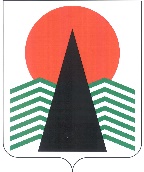 АДМИНИСТРАЦИЯ  НЕФТЕЮГАНСКОГО РАЙОНАпостановлениег.НефтеюганскО внесении изменений в постановление администрации Нефтеюганского района 
от 28.11.2016 № 2133-па «Об утверждении состава 
административной комиссии Нефтеюганского района»В соответствии с Законом Ханты-Мансийского автономного округа – Югры 
от 02.03.2009 № 5-оз «Об административных комиссиях в Ханты-Мансийском автономном округе – Югре» и в связи с кадровыми изменениями п о с т а н о в л я ю:Внести изменения в постановление администрации Нефтеюганского района от 28.11.2016 № 2133-па «Об утверждении состава административной комиссии Нефтеюганского района», изложив приложение к постановлению в редакции согласно приложению к настоящему постановлению.Настоящее постановление подлежит размещению на официальном сайте органов местного самоуправления Нефтеюганского района.Контроль за выполнением постановления возложить на первого заместителя главы Нефтеюганского района Кудашкина С.А.Исполняющий обязанности Главы района 					                              С.А.Кудашкин Приложение к постановлению администрации Нефтеюганского районаот 25.02.2022 № 265-па							           «Приложение к постановлению администрации Нефтеюганского районаот 28.11.2016 № 2133-паСОСТАВадминистративной комиссии Нефтеюганского района25.02.2022№ 265-па№ 265-паКудашкинСергей Андреевичпервый заместитель главы Нефтеюганского района, председатель комиссииБелоус Вадим Петрович начальник отдела профилактики терроризма 
и правонарушений комитета гражданской защиты населения Нефтеюганского района, заместитель председателя комиссииЛитенкова Любовь Николаевнасекретарь комиссии.Члены административной комиссии:Члены административной комиссии:Котова Татьяна Георгиевнапредседатель Думы Нефтеюганского районаЮношева Кристина Владимировназаместитель директора департамента строительства 
и жилищно-коммунального комплекса Нефтеюганского районаСычёв Александр Михайловичпредседатель комитета гражданской защиты населения Нефтеюганского районаДевятко Олег Григорьевичначальник контрольно-ревизионного управления администрации Нефтеюганского районаГиринаИрина Александровназаместитель начальника отдела по сельскому хозяйству администрации Нефтеюганского районаШипкова Екатерина ИвановнаГоловнев                                     Максим Сергеевичглавный специалист отдела аналитико-договорной работы юридического комитета администрации Нефтеюганского районаглавный специалист отдела по правовой работе              администрации городского поселения Пойковский 
(по согласованию)ЛогиноваЛюбовь Анатольевнастарший инспектор группы по исполнению административного законодательства отдела МВД России по Нефтеюганскому району (по согласованию).».